PE Curriculum Progression Lower KS2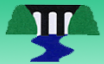 CYCLE ALCC QuestionCan you feel the force?Why is electricity important?Are Rainforests really important?Why is Brazil in the news?Where do Mummies come from?Who or what is Skara Brae?CYCLE AKnowledgeGamesBasic principles suitable for attacking and defending in competitive games.GymnasticsHow to move and balance with technique and control.SwimmingA range of swimming strokes on front and back.GamesBasic principles suitable for attacking and defending in competitive games.DanceHow to move with technique and control.SwimmingA range of swimming strokes on front and back.GamesBasic principles suitable for attacking and defending in competitive games.GymnasticsHow to move and balance with technique and control.SwimmingA range of swimming strokes on front and back.GamesBasic principles suitable for attacking and defending in competitive games.OAA (Outdoor Adventurous Activity)Working co-operatively to solve problems.DanceHow to move with technique and control.SwimmingA range of swimming strokes on front and back.GamesBasic principles suitable for attacking and defending in competitive games.GymnasticsHow to move and balance with technique and control.SwimmingA range of swimming strokes on front and back.GamesBasic principles suitable for attacking and defending in competitive games.DanceHow to move with technique and control.SwimmingA range of swimming strokes on front and back.CYCLE ASkillsI can play team games.I can attack.I can defend.I can perform movements in a sequence.I can compare and improve my performances.I can swim 10 metres.I can play team games.I can attack.I can defend. I can perform movements in a sequence.I can compare and improve my performances.I can swim 10 metres.I can play team games.I can attack.I can defend.I can perform movements in a sequence.I can compare and improve my performances.I can swim 10 metres.I can play team games.I can attack.I can defend. I can work in a team to solve a problem.I can identify symbols on a map.I can perform movements in a sequence.I can compare and improve my performances.I can swim 10 metres.I can play team games.I can attack.I can defend.I can perform movements in a sequence.I can compare and improve my performances.I can swim 10 metres.I can play team games.I can attack.I can defend.I can perform movements in a sequence.I can compare and improve my performances.I can swim 10 metres.CYCLE AVocabularyGames passtraveldefendattackshootrulesteamworkGymnasticssequencestretchstepspringtalllonghighlowjump/landbalanceSwimmingstrokefront/backself-rescueGames passtraveldefendattackshootrulesteamworkDancespacerepetitionaction/reactionpatternSwimmingstrokefront/backself-rescueGames passtraveldefendattackshootrulesteamworkGymnasticssequencestretchstepspringtalllonghighlowjump/landbalanceSwimmingstrokefront/backself-rescueGames passtraveldefendattackshootrulesteamwork Outdoor Adventurous Activitymap symbolproblem solvingteamworkDancespacerepetitionaction/reactionpatternSwimmingstrokefront/backself-rescueGames passtraveldefendattackshootrulesteamworkGymnasticssequencestretchstepspringtalllonghighlowjump/landbalanceSwimmingstrokefront/backself-rescueGames passtraveldefendattackshootrulesteamworkDancespacerepetitionaction/reactionpatternSwimmingstrokefront/backself-rescueCYCLE BLCC QuestionWhere is your shadow?What’s the best material?Why is Stockport special?Where does the Mersey go?Could you be the next Willy Wonka?Where does the Mersey go?CYCLE BKnowledgeGamesBasic principles suitable for attacking and defending in competitive games.DanceHow to move with technique and control.SwimmingA range of swimming strokes on front and back.GamesBasic principles suitable for attacking and defending in competitive games.GymnasticsHow to move and balance with technique and control.SwimmingA range of swimming strokes on front and back.GamesBasic principles suitable for attacking and defending in competitive games.GymnasticsHow to move and balance with technique and control.SwimmingA range of swimming strokes on front and back.GamesBasic principles suitable for attacking and defending in competitive games.DanceHow to move with technique and control.SwimmingA range of swimming strokes on front and back.GamesBasic principles suitable for attacking and defending in competitive games.GymnasticsHow to move and balance with technique and control.SwimmingA range of swimming strokes on front and back.GamesBasic principles suitable for attacking and defending in competitive games.OAA (Outdoor Adventurous Activity)Working co-operatively to solve problems.DanceHow to move with technique and control.SwimmingA range of swimming strokes on front and back.CYCLE BSkillsI can play team games.I can attack.I can defend.I can perform movements in a sequence.I can compare and improve my performances.I can swim 10 metres.I can play team games.I can attack.I can defend.I can perform movements in a sequence.I can compare and improve my performances.I can swim 10 metres.I can play team games.I can attack.I can defend.I can perform movements in a sequence.I can compare and improve my performances.I can swim 10 metres.I can play team games.I can attack.I can defend.I can perform movements in a sequence.I can compare and improve my performances.I can swim 10 metres.I can play team games.I can attack.I can defend.I can perform movements in a sequence.I can compare and improve my performances.I can swim 10 metres.I can play team games.I can attack.I can defend.I can work in a team to solve a problem.I can identify symbols on a map.I can perform movements in a sequence.I can compare and improve my performances.I can swim 10 metres.CYCLE BVocabularyGames passtraveldefendattackshootrulesteamworkDancespacerepetitionaction/reactionpatternSwimmingstrokefront/backself-rescueGames passtraveldefendattackshootrulesteamworkGymnasticssequencestretchstepspringtalllonghighlowjump/landbalanceSwimmingstrokefront/backself-rescueGames passtraveldefendattackshootrulesteamworkGymnasticssequencestretchstepspringtalllonghighlowjump/landbalanceSwimmingstrokefront/backself-rescueGames passtraveldefendattackshootrulesteamworkDancespacerepetitionaction/reactionpatternSwimmingstrokefront/backself-rescueGames passtraveldefendattackshootrulesteamworkGymnasticssequencestretchstepspringtalllonghighlowjump/landbalanceSwimmingstrokefront/backself-rescueGames passtraveldefendattackshootrulesteamworkOutdoor Adventurous Activitymap symbolproblem solvingteamworkDancespacerepetitionaction/reactionpatternSwimmingstrokefront/backself-rescueCYCLE CLCC QuestionWhy does the see saw go up and down?Which came first the chicken or the egg?What makes the Earth angry?What is so special about the USA?Who let the Gods out?Why are there air raid tunnels under Stockport?CYCLE CKnowledgeGamesBasic principles suitable for attacking and defending in competitive games.GymnasticsHow to move and balance with technique and control.SwimmingA range of swimming strokes on front and back.GamesBasic principles suitable for attacking and defending in competitive games.DanceHow to move with technique and control.SwimmingA range of swimming strokes on front and back.GamesBasic principles suitable for attacking and defending in competitive games.OAA (Outdoor Adventurous Activity)Working co-operatively to solve problems.DanceHow to move with technique and control.SwimmingA range of swimming strokes on front and back.Gamesbasic principles suitable for attacking and defending in competitive games.GymnasticsHow to move and balance with technique and control.SwimmingA range of swimming strokes on front and back.GamesBasic principles suitable for attacking and defending in competitive games.DanceHow to move with technique and control.SwimmingA range of swimming strokes on front and back.Gamesbasic principles suitable for attacking and defending in competitive games.GymnasticsHow to move and balance with technique and control.SwimmingA range of swimming strokes on front and back.CYCLE CSkillsI can play team games.I can attack.I can defend.I can perform movements in a sequence.I can compare and improve my performances.I can swim 10 metres.I can play team games.I can attack.I can defend.I can perform movements in a sequence.I can compare and improve my performances.I can swim 10 metres.I can play team games.I can attack.I can defend.I can work in a team to solve a problem.I can identify symbols on a map.I can perform movements in a sequence.I can compare and improve my performances.I can swim 10 metres.I can play team games.I can attack.I can defend.I can perform movements in a sequence.I can compare and improve my performances.I can swim 10 metres.I can play team games.I can attack.I can defend.I can perform movements in a sequence.I can compare and improve my performances.I can swim 10 metres.I can play team games.I can attack.I can defend.I can perform movements in a sequence.I can compare and improve my performances.I can swim 10 metres.CYCLE CVocabularyGames passtraveldefendattackshootrulesteamworkGymnasticssequencestretchstepspringtalllonghighlowjump/landbalanceSwimmingstrokefront/backself-rescueGames passtraveldefendattackshootrulesteamworkDancespacerepetitionaction/reactionpatternSwimmingstrokefront/backself-rescueGames passtraveldefendattackshootrulesteamworkOutdoor Adventurous Activitymap symbolproblem solvingteamworkDancespacerepetitionaction/reactionpatternSwimmingstrokefront/backself-rescueGames passtraveldefendattackshootrulesteamworkGymnasticssequencestretchstepspringtalllonghighlowjump/landbalanceSwimmingstrokefront/backself-rescueGames passtraveldefendattackshootrulesteamworkDancespacerepetitionaction/reactionpatternSwimmingstrokefront/backself-rescueGames passtraveldefendattackshootrulesteamworkGymnasticssequencestretchstepspringtalllonghighlowjump/landbalanceSwimmingstrokefront/backself-rescueCYCLE DLCC QuestionWhat is in our body?Are you strong enough?What makes mountains magnificent?What is life like in the East?Is Stockport full of Mad Hatters?Is there anybody out there?CYCLE DKnowledgeGamesBasic principles suitable for attacking and defending in competitive games.DanceHow to move with technique and control.SwimmingA range of swimming strokes on front and back.Gamesbasic principles suitable for attacking and defending in competitive games.GymnasticsHow to move and balance with technique and control.SwimmingA range of swimming strokes on front and back.Gamesbasic principles suitable for attacking and defending in competitive games.OAA (Outdoor Adventurous Activity)Working co-operatively to solve problems.GymnasticsHow to move and balance with technique and control.SwimmingA range of swimming strokes on front and back.GamesBasic principles suitable for attacking and defending in competitive games.DanceHow to move with technique and control.SwimmingA range of swimming strokes on front and back.Gamesbasic principles suitable for attacking and defending in competitive games.GymnasticsHow to move and balance with technique and control.SwimmingA range of swimming strokes on front and back.GamesBasic principles suitable for attacking and defending in competitive games.DanceHow to move with technique and control.SwimmingA range of swimming strokes on front and back.CYCLE DSkillsI can play team games.I can attack.I can defend.I can perform movements in a sequence.I can compare and improve my performances.I can swim 10 metres.I can play team games.I can attack.I can defend.I can perform movements in a sequence.I can compare and improve my performances.I can swim 10 metres.I can play team games.I can attack.I can defend.I can work in a team to solve a problem.I can identify symbols on a map.I can perform movements in a sequence.I can compare and improve my performances.I can swim 10 metres.I can play team games.I can attack.I can defend.I can perform movements in a sequence.I can compare and improve my performances.I can swim 10 metres.I can play team games.I can attack.I can defend.I can perform movements in a sequence.I can compare and improve my performances.I can swim 10 metres.I can play team games.I can attack.I can defend.I can perform movements in a sequence.I can compare and improve my performances.I can swim 10 metres.CYCLE DVocabularyGames passtraveldefendattackshootrulesteamworkDancespacerepetitionaction/reactionpatternSwimmingstrokefront/backself-rescueGames passtraveldefendattackshootrulesteamworkGymnasticssequencestretchstepspringtalllonghighlowjump/landbalanceSwimmingstrokefront/backself-rescueGames passtraveldefendattackshootrulesteamworkOutdoor Adventurous Activitymap symbolproblem solvingteamworkGymnasticssequencestretchstepspringtalllonghighlowjump/landbalanceSwimmingstrokefront/backself-rescueGames passtraveldefendattackshootrulesteamworkDancespacerepetitionaction/reactionpatternSwimmingstrokefront/backself-rescueGames passtraveldefendattackshootrulesteamworkGymnasticssequencestretchstepspringtalllonghighlowjump/landbalanceSwimmingstrokefront/backself-rescueGames passtraveldefendattackshootrulesteamworkDancespacerepetitionaction/reactionpatternSwimmingstrokefront/backself-rescue